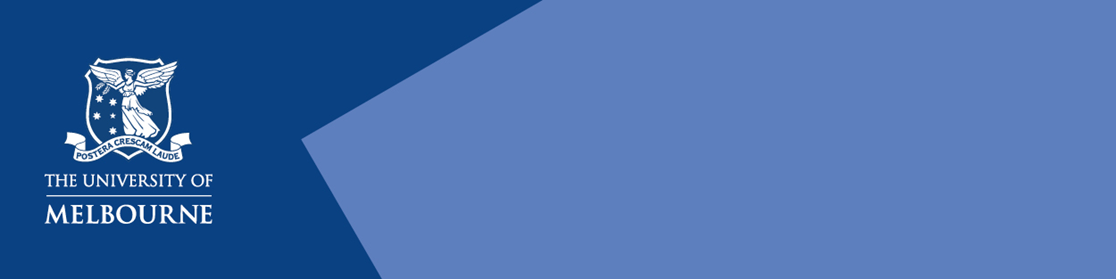 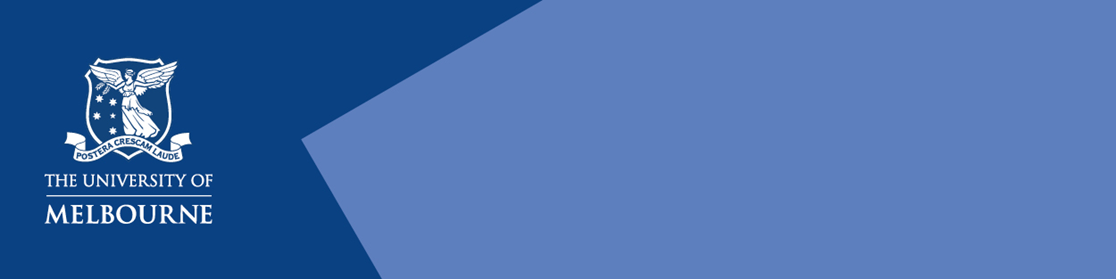 Booking Form for Accommodation – Placement StudentsPLEASE PROVIDE A COPY OF YOUR STUDENT ID WITH YOUR BOOKING FORMArrival Date: 		 Departure Date:		ETA:					TITLE:				FIRST NAME:		LAST/FAMILY NAME:	Preferred Name:				Postal Address:		Town/Suburb:				State/Territory:				Postcode:	Phone No.:				Mobile No.:	Email address:		Home Country:		Car Registration No.:	University Attending:		Discipline:			Year of Study:			Placement start date:    end date: Placement total number of days:  International Student:	Aboriginal and/or Torres Strait Islander:	Have you been overseas in the last 30 days: Placement Town:		Placement Organisation:	Any special requirements: PAYMENT METHOD:	You will be sent an email the week prior to arrival to upload your credit card details into our Accommodation system secure vault.  Your first payment (minimum 2 weeks) will be made prior to arrival and further instructions will be emailed to you on how to access your key in the Accommodation Foyer.  Weekend arrivals will be processed the Friday prior to arrival. All payments will be made fortnightly.  Any declined payments will incur a $5 admin fee.PLEASE SAVE THIS FORM AND RETURN BY EMAIL WITH YOUR ID TO:creswick-accom@unimelb.edu.au Financial assistance for rural placements is available to eligible students. See the website for more information and eligibility criteria: https://goingruralhealth.com.auYour information will be used by authorised staff for the purpose for which it was collected and will be protected against unauthorised access and use. You may access any personal information you have provided to the University by emailing going-ruralhealth@unimelb.edu.au.The University of Melbourne is committed to protecting personal information provided by you in accordance with the Privacy and Data Protection Act 2014 (Vic). All information collected by the University is governed by the University’s Privacy Policy. For further information about how the University deals with personal information, please refer to the University’s Privacy Policy or contact the University’s Privacy Officer at privacy-officer@unimelb.edu.auAVG Student Accommodation:  Cutlery, Crockery and cooking utensils provided.  Towels, sheets and Mattress Protector Provided.  All students must BYO Doona/Blanket and Pillow.  $175 per week (excl gst) Minimum 2 week booking (placement students only).Check-in time on day of arrival is 3pm. Check-out time on day of departure is 9am (from room and accommodation block otherwise another night will be charged).Working days are 9am to 4pm Monday to Friday (closed UoM public holidays). Arrival on Saturday, Sunday or Monday needs to be booked by 4pm on Thursday to avoid late booking fee.Room Servicing: no room servicing is provided during your stay. Shared kitchens and bathrooms are serviced daily.Bookings 6 weeks and longer will be provided with two sets of bed linen and 2 towels (per person, with access to self-serve laundry facilities.  Fresh linen and towels will be provided each 3 months.  All rooms to be kept clean and tidy at all times – Inspections will be done quarterly.All students have access to fully equipped student kitchens and must keep cupboards clean as well as wash and dry all equipment used. No items are to be left to ‘drip dry’ on benches. Due to current COVID Restrictions, Maximum persons in a kitchen at one time is 8 – if necessary a Roster system will be generated to accommodate all guests.